附件2：表格填写说明及示例1.《高校学生应征入伍学费补偿国家助学贷款代偿申请表》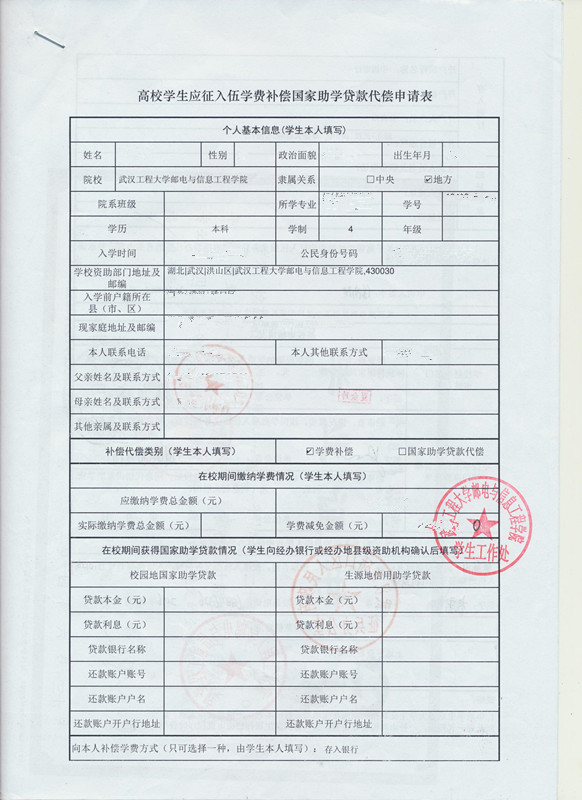 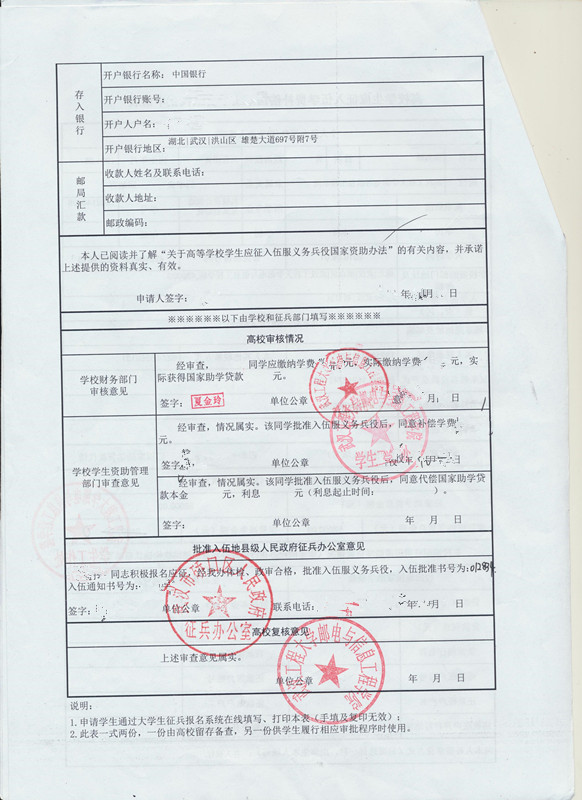  《 高校学生退役复学学费减免申请表》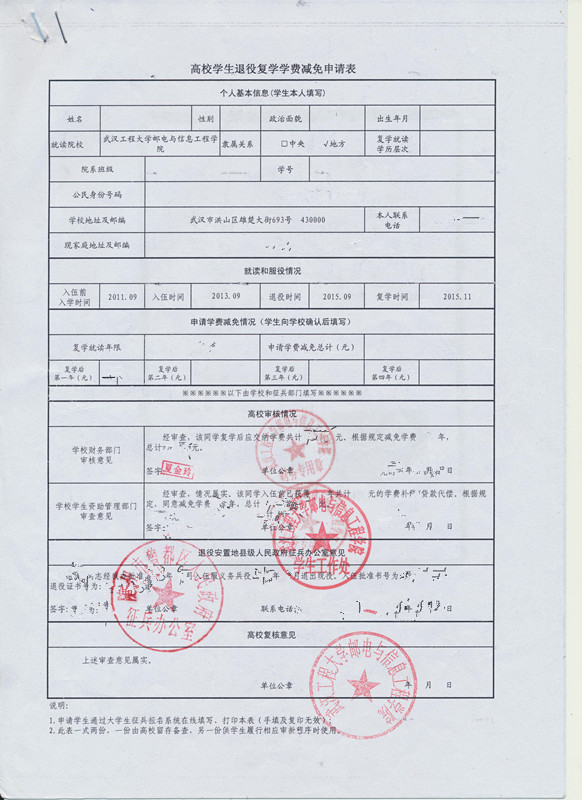 